موقع ايجي فورم إلى معلمتي العزيزة; يا من وهبتني العلم، ويا من زرعتي بي التفاني والإخلاص في العمل، أتقدم إليكِ بأكاليل الزهور الجورية والأوركيد تعبيراً مني عن بعض ما تعلمته على يديگِ، يامن أعطيتنى القوة لاستكمال دراستي بنجاح وتفوق، وعلمتني أن الإبداع لا سقف له ولا نهاية، معلمتي كل رسائل الشكر لا توفيگِ حقك، فلكي مني كل الحب والاحترام.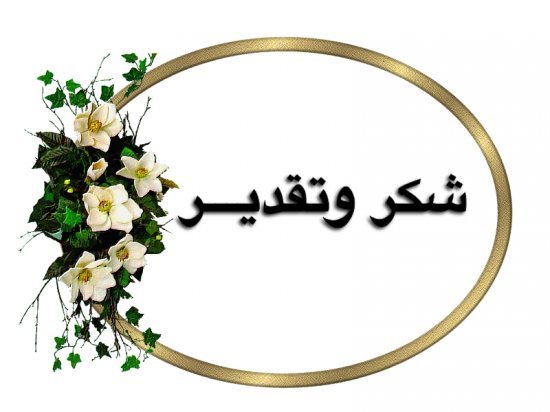 معلمتي أحبگ كلمات الشكر والامتنان تعجز عن وصف ما نحمله إليكي، فقد قدمتِ لنا الكثير ولا يكفيكي منا من القول للتعبير عن شكرنا على كافة جهودك لكي نصبح على ما نحن عليه الآن، نتقدم بخالص عبارات الثناء والشكر على تلك الجهود التي كان الدافع الأول خلفها حرصكِ الدائم على بناء مستقبلنا الزاهر، نشكرگِ شكراً بحجم كل ما تعلمناه ونتمنى لكي مزيداً من البركة في العمر يملؤها النجاح والتوفيق والسداد.